Warszawa, 13 maja 2024MATERIAŁ PRASOWYKompleksowe działanie i konsekwencjaCo warto wiedzieć o nawilżeniu skóry wiosną?Nawilżenie to zdecydowanie wiosenny priorytet świata beauty. Nasza skóra, bez względu na jej typ i indywidualne predyspozycje, teraz najmocniej odczuwa konsekwencje zimowego przesuszenia. Eksperci wskazują, że pierwsze ciepłe dni to doskonały czas na wdrożenie dobrych nawyków pielęgnacyjnych. Na co zwrócić uwagę, by przygotować skórę do lata i intensywnie ją nawilżyć? Kosmetolodzy wskazują na moc niacynamidu i kwasu hialuronowego. Wiosna to czas przełomu. Zimowe krajobrazy ustępują zieleni i słońcu. Jak co roku dzieje się to w mgnieniu oka, prawda? To także okres, w którym zaczynamy marzyć o wakacjach… i intensywnie przygotowywać swoją skórę do lata. Miniona zima to dla naszej cery prawdziwy survival, którego rezultaty odczuwamy teraz najmocniej. Pieczenie, ściągnięcie skóry, swędzenie to objawy przesuszenia, które mogą towarzyszyć nam wiosną. Jak pomóc skórze w odzyskaniu pięknego i zdrowego wyglądu? Kosmetolodzy stawiają na niacynamid, kwas hialuronowy i dobre nawyki pielęgnacyjne.Dlaczego skóra traci wodę?Odpowiedź jest prosta – ponieważ tak działają jej naturalne procesy. Co więcej, dotyczą one każdego z typów cery. Jeśli – z różnych przyczyn – utrata wody będzie nasilona, może pojawić się chwilowe (lub nawet przewlekłe) przesuszenie lub odwodnienie. Co dokładnie wpływa na to, że nadmiernie tracimy wodę? Kosmetolodzy podpowiadają, że mogą to być czynniki zewnętrzne, czyli inaczej egzogenne, np. niewłaściwie zbilansowana dieta, przebywanie w klimatyzowanych pomieszczeniach, wahania pogody (np. te wiosenne) czy używanie źle dobranych preparatów kosmetycznych. Drugim rodzajem czynników są te endogenne, czyli wewnętrzne, które wynikają z właściwości naszego organizmu. Do czynników endogennych dermatolodzy zaliczają także niektóre choroby – jak atopowe zapalenie skóry lub łuszczycę. – Wpływ czynników egzogennych i endogennych na poziom nawilżenia skóry jest, jak najbardziej, procesem naturalnym. Niestety, odwodnienie lub długo utrzymująca się suchość skóry i utrata jej elastyczności zwykle powoduje u nas dyskomfort. Może pojawić się swędzenie, pieczenie oraz uczucie napięcia, niekiedy skóra może nawet pękać. Ponadto, oczywiście, przesuszenie wpływa negatywnie na sam wygląd skóry – mówi Agnieszka Kowalska, Medical Advisor, ekspert marki SOLVERX®. – Dlatego tak ważne jest zapewnienie cerze odpowiedniego poziomu nawilżenia przez cały rok. Szczególnie ważnym okresem w tym kontekście jest wiosna, kiedy mamy do czynienia z gwałtownymi zmianami pogody, a nasza cera jest wciąż jeszcze zmęczona po zimie. Odpowiednie przygotowanie skóry do lata i okresu wakacyjnego to podstawa jej zdrowego i pięknego wyglądu – dodaje.Kwas hialuronowy i niacynamidKosmetolodzy podkreślają, że jednym z filarów perfekcyjnego nawilżenia skóry jest dobór odpowiednich składników aktywnych do codziennej, domowej pielęgnacji. Na co warto „postawić”? Eksperci wskazują na niacynamid. W dużym skrócie – jest to pochodna witaminy B3, często spotykana także pod nazwą witamina PP lub niacyna. To połączenie kwasu nikotynowego i jego amidu. Naukowcy udowodnili, że niacynamid bardzo skutecznie łagodzi skórę, regeneruje, uszczelnia jej barierę hydro-lipidową i działa przeciwzapalnie. To jedna z przyczyn, dla której polecany jest jako wiodący składnik po ekspozycji na słońce. Ale to jeszcze nie wszystko, ponieważ „potrafi” on wychwytywać wolne rodniki, czyli działa antyoksydacyjnie, hamując proces starzenia.Drugi z mocnych filarów nawilżenia skóry to kwas hialuronowy, czyli polisacharyd z grupy glikozoaminoglikanów. Według kosmetologów to prawdziwy składnik „do zadań specjalnych”. „Potrafi” bowiem związać tysiąc razy więcej wody niż waży jego cząsteczka! – Kwas hialuronowy to jedna z najcenniejszych dla skóry substancji. Bardzo efektywnie działa w kierunku jej regeneracji, jest skutecznym antyoksydantem, a także utrzymuje homeostazę przestrzeni pozakomórkowej. Warto zatem wybierać produkty z kwasem hialuronowym (szczególnie te z kwasem hialuronowym o zróżnicowanej wielkości cząsteczek) także wiosną, przygotowując skórę do sezonu letniego – mówi Agnieszka Kowalska.Włącz zasady skutecznego nawilżeniaZasada nr 1 – kompleksowe działanie. Jakie zasady nawilżającej pielęgnacji cery warto zastosować w domowym SPA? Eksperci wskazują na  włączenie pełnej procedury pielęgnacyjnej. Często – chcąc znormalizować skórę i poprawić poziom jej nawilżenia, zaczynamy stosować krem nawilżający. To świetny krok, ale… zdecydowanie niewystarczający! Pełna procedura pielęgnacyjna obejmuje demakijaż, tonizację, a następnie etap serum i kremu. – Kluczem do szybkiego i długotrwałego osiągnięcia efektu zdrowego nawilżenia jest pełna procedura oparta na skrupulatnie dobranych składnikach aktywnych. Warto zacząć od demakijażu i już na tym etapie wybrać produkty, które same w sobie będą zapobiegały utracie wody, np. SOLVERX® HYDRO Piankę do mycia twarzy i demakijażu. W ten sposób multiplikujemy efektywność naszych działań. Następnie należy zastosować serum i krem – odpowiedni do pory dnia – mówi Agnieszka Kowalska.Zasada nr 2 – konsekwencja w pielęgnacji. Co to oznacza? Przede wszystkim systematyczną aplikację produktów i konsekwentne stosowanie kosmetyków nawilżających nawet wtedy, kiedy pozbędziemy się już dokuczliwych konsekwencji przesuszenia. Dlaczego to tak ważne? – Nadmierna utrata wody to zjawisko, które wykazuje tendencję do nawrotów. Dlatego tak kluczowe jest ukształtowanie w sobie odpowiednich nawyków pielęgnacyjnych. Stosujmy produkty nawilżające codziennie. Wybierajmy takie linie, które zawierają produkty na dzień, na noc oraz te do demakijażu. W gorące dni oraz kiedy korzystamy z dobrodziejstw morskich fal, należy dodatkowo zwiększyć częstotliwość aplikacji dedykowanych kosmetyków – podpowiada Agnieszka Kowalska. SOLVERX® HYDRO Krem do twarzy & baza pod makijaż 2w1  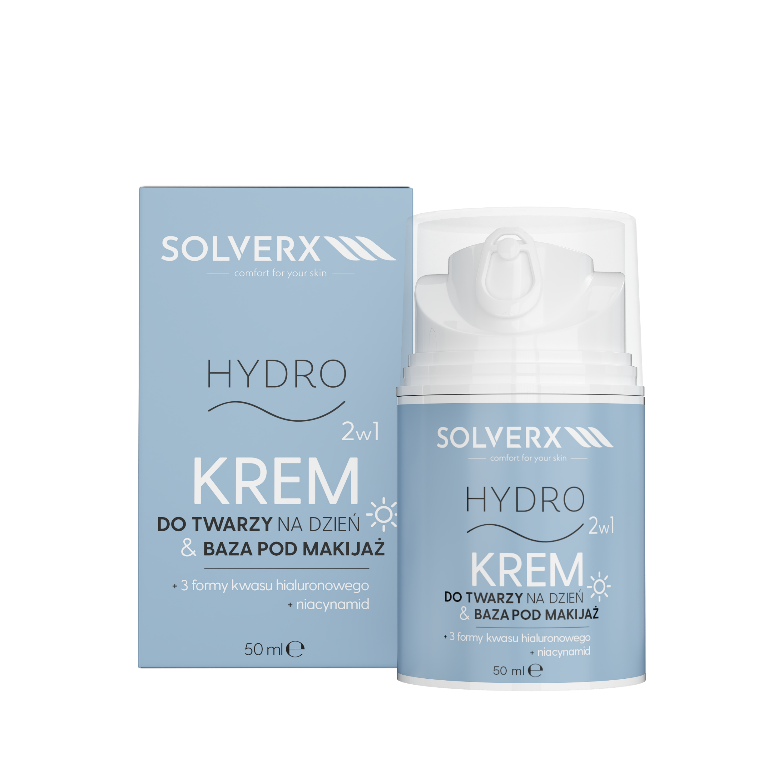 Kompozycja wyselekcjonowanych składników.Doskonale i długotrwale nawilża skórę. Jest również idealną bazą pod makijaż.Ogranicza nadmierne odparowywanie wody.Wzmacnia barierę lipidową naskórka.Spowalnia procesy starzenia się skóry.Zwiększa jędrność, sprężystość i elastyczność skóry.Chroni przed wolnymi rodnikami.Pojemność: 50 ml, cena: 49,99 zł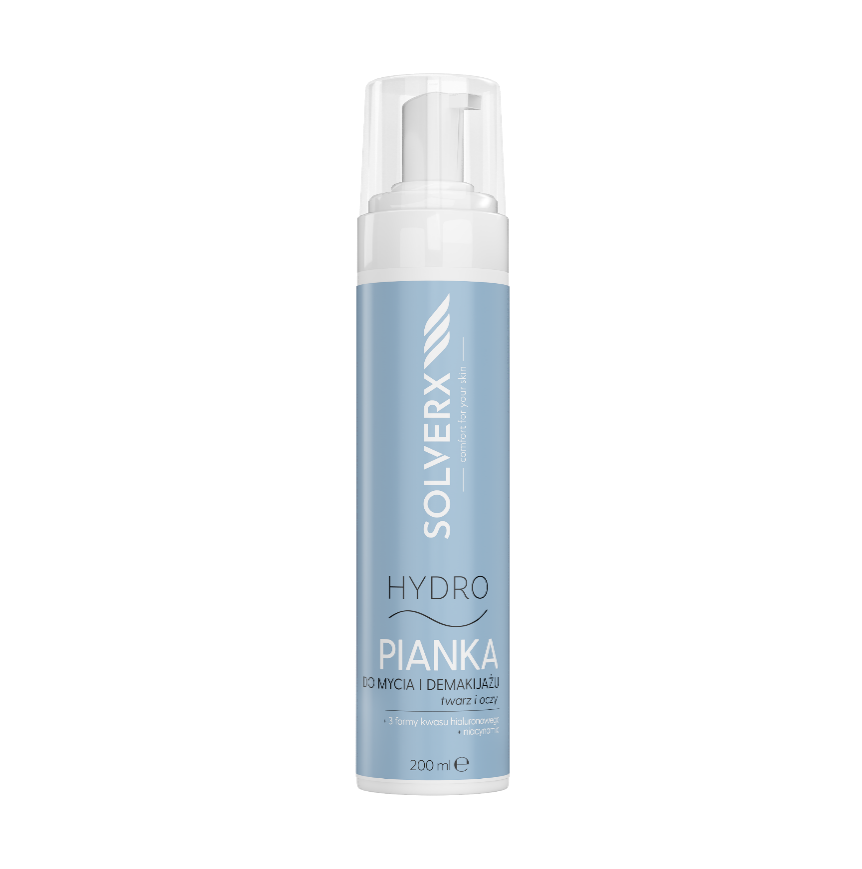 SOLVERX® HYDRO Pianka do mycia twarzy i demakijażu99% składników pochodzenia naturalnegoDoskonale oczyszcza i przygotowuje skórę na kolejne etapy pielęgnacyjne.Ogranicza nadmierne odparowanie wody.Wzmacnia barierę lipidową naskórka.Zmiękcza i wygładza skórę.Zwiększa jędrność, sprężystość i elastyczność skóry.Chroni przed wolnymi rodnikami.Pojemność: 200 ml, cena: 32 złW SKŁAD LINII HYDRO WCHODZĄ także:SOLVERX® HYDRO Mgiełka, 150 ml – cena 29,99 złSOLVERX® HYDRO Krem na noc, 50 ml – 49,99 złSOLVERX® HYDRO Serum do twarzy – 30 ml – 39,99 złSOLVERX® HYDRO Serum pod oczy – 15 ml – 39,99 złKontakt dla mediów:Agnieszka Nowakowska-TwardowskaManager PRe-mail: agnieszka.nowakowska@festcom.plmob: 660777909###SOLVERX® to dermokosmetyki, których zadaniem jest zapewnienie komfortu skórze wrażliwej i atopowej. Skład kosmetyków oparty jest na innowacyjnie dobranych komponentach, takich jak kwas laktobionowy, glicyryzynowy, ekstrakt z krwawnika, olej z czarnuszki, olej jojoba, olej z wiesiołka. Dzięki takiemu połączeniu produkty SOLVERX skutecznie oczyszczają i pielęgnują skórę wymagającą, także nadwrażliwą, atopową, z problemami naczynkowymi oraz ze skłonnością do alergii. Marka bazuje na doświadczeniu wywodzącym się z kosmetologii i medycyny estetycznej, od dekady łącząc efektywność z delikatną pielęgnacją.Więcej informacji: https://solverx.pl/ 